КИТОткрыть письмо в браузере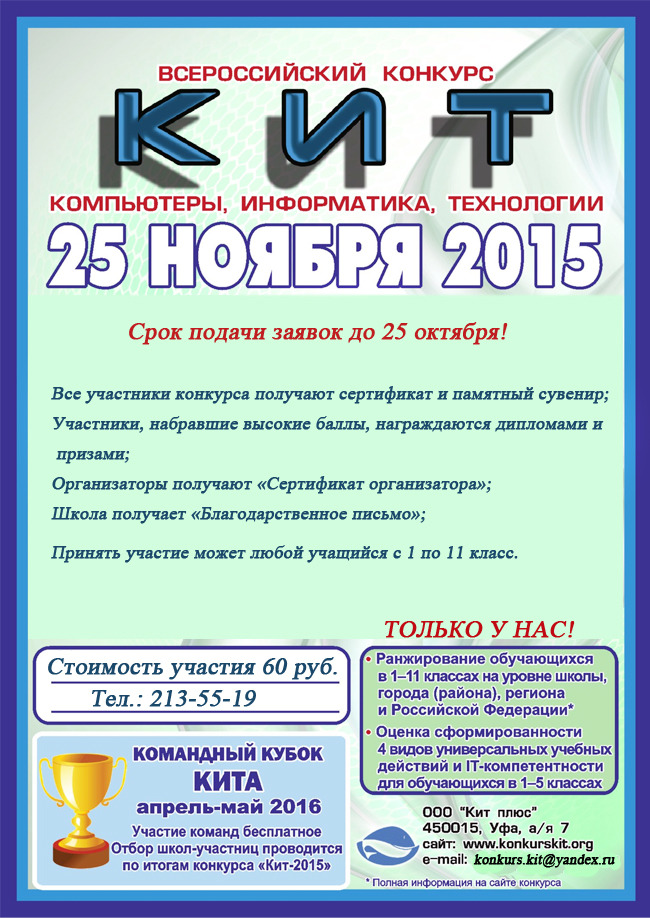 